Publicado en Madrid el 04/04/2018 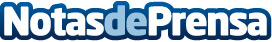 Campamentos-Infantiles.com actualiza su nuevo buscador de campamentos de veranoLa web Campamentos-Infantiles.com presenta su nueva plataforma on-line que mejora la experiencia de búsqueda y reserva. Un nuevo buscador, un comparado de campamentos y la posibilidad para el usuario de valorar su experiencia son los cambios más destacadosDatos de contacto:Campamentos Infantiles911263489Nota de prensa publicada en: https://www.notasdeprensa.es/campamentos-infantiles-com-actualiza-su-nuevo Categorias: Madrid Entretenimiento Ocio para niños http://www.notasdeprensa.es